ГАЗИМУРО-ЗАВОДСКАЯ РАЙОННАЯ ТЕРРИТОРИАЛЬНАЯ ИЗБИРАТЕЛЬНАЯ КОМИССИЯ ПОСТАНОВЛЕНИЕЗаслушав и обсудив информацию председателя избирательной комиссии Воложаниновой К.М о выдвижении избирательным объединением «Единая Россия» списка кандидатов в депутаты Совета муниципального района «Газимуро-Заводский район» седьмого созыва по Газимуро-Заводскому многомандатному избирательному округу № 1, избирательная комиссия отмечает, что общее собрание избирательного объединения «Единая Россия», на котором выдвинут список кандидатов в депутаты Совета муниципального района «Газимуро-Заводский район» седьмого созыва по Газимуро-Заводскому многомандатному избирательному округу № 1, проведено в соответствии с требованием Федерального закона «О политических партиях» и Устава Политической партии «Единая Россия».Решения, принятые общим собранием 11 июля 2022 года, о выдвижении указанного списка кандидатов в депутаты, о назначении уполномоченных представителей избирательного объединения, документы, в отношении каждого кандидата, выдвинутого в составе списка кандидатов, иные документы, представленные Газимуро-Заводским местным отделением Забайкальского регионального отделения Всероссийской политической партии «Единая Россия» при выдвижении списка кандидатов в депутаты соответствуют требованиям Федерального закона «Об основных гарантиях избирательных прав и права на участие в референдуме граждан Российской Федерации», Закона Забайкальского края «О муниципальных выборах в Забайкальском крае».С учетом вышеизложенного, в соответствии со статьями 42, 44 Закона Забайкальского края «О муниципальных выборах в Забайкальском крае», Газимуро-Заводская районная территориальная избирательная комиссия постановляет:Заверить список кандидатов в депутаты Совета муниципального района «Газимуро-Заводский район» седьмого созыва по Газимуро-Заводскому многомандатному избирательному округу № 1, выдвинутый Газимуро-Заводским местным отделением Забайкальского регионального отделения Всероссийской политической партии «Единая Россия» (прилагается). 2. Выдать уполномоченному представителю Газимуро-Заводского местного отделения Забайкальского регионального отделения Всероссийской политической партии «Единая Россия» копии настоящего постановления и заверенного списка кандидатов. 3. Разместить постановление на официальном сайте муниципального района «Газимуро-Заводский район» в разделе «Газимуро-Заводская районная территориальная избирательная комиссия» в информационно-телекоммуникационной сети «Интернет».5. Контроль за исполнением настоящего постановления возложить на председателя комиссии К.М. Воложанинову.В Газимуро-Заводскую районную территориальную избирательную комиссиюСписок кандидатов по Газимуро-Заводскому многомандатному избирательному округу № 1 при проведении выборов депутатов Совета  муниципального района «Газимуро-Заводский район» седьмого созыва выдвинутыйГазимуро-Заводским местным отделением Забайкальского регионального отделения Всероссийской политической партии «ЕДИНАЯ РОССИЯ»Лоницкая Елена Юрьевна, родившаяся  09.05.1967 года в с. Средняя Борзя, Калганского района, Читинской области, проживающая по адресу Забайкальский край, Газимуро-Заводский район, Газимурский Завод, ул. Журавлева, д 40 «А», кв 4 . Паспорт: 76 11 605560, выдан 19.06.2012 г ТП УФМС России по Забайкальскому краю в Калганском районе.Сапожников Олег Сергеевич, родившийся 09.08.1983 года в с.Широкая, Газимуро-Заводского района, Читинской области, проживающий  по адресу Забайкальский край, Газимуро-Заводский район, пст. Новоширокинское ,ул.Дудина, д .7. Паспорт:76 09 411077,выдан 04.09.2009, ТП УФМС России по Забайкальскому краю в Газимуро-Заводском районе.Веснина Наталья Алексеевна, родившаяся  06.05.1979 года в с.Зерен, Шелопугинского района, Читинской области , проживающая по адресу Забайкальский край, Газимуро-Заводский район, с. Трубачево, ул. Центральная, д. 7. Паспорт: 7617 986659, выдан 20.07.2018 г., УМВД России по Забайкальскому краю.Иванникова Виктория Александровна, родившаяся  22.08.1983 года в с. Кактолга, Газ-Заводского района, Читинской области, проживающая по адресу Забайкальский край, Газимуро-Заводский район, с.Кактолга, ул Барахтина, д. 46. Паспорт: 76 05 139361, выдан 05.04.2006 Отделом внутренних дел Газимуро-Заводского района Читинской области Загайнова Светлана Георгиевна, родившаяся 20.01.1982 года в с. Макарово, Газимуро-Заводского района, Читинской области, проживающая по адресу Забайкальский край, Газимуро-Заводский район, с.Ушмун, ул Набережная, д 16.Паспорт: 7609 410968, выдан 01.07.2009 г ТП УФМС России по Забайкальскому краю в Газимуро-Заводском районе. 20 июля 2022 года                   № 66село Газимурский ЗаводО заверении списка кандидатов в депутаты Совета муниципального района «Газимуро-Заводский район» седьмого созыва по Газимуро-Заводскому многомандатному избирательному округу № 1, выдвинутого Газимуро-Заводским местным отделением Забайкальского регионального отделения Всероссийской политической партии «Единая Россия»Председательизбирательной комиссииК.М. ВоложаниноваСекретарьизбирательной комиссииЛ.В. КолеговаУТВЕРЖДЕНрешением Газимуро-Заводской районной территориальной избирательной комиссииот 20 июля 2022 года № 66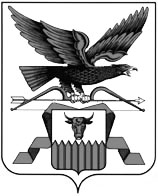 